De Schakel Zondag 12 februari  2023Week 7 jaargang 25Pastoraat telefoon: 06-41872814of per mail pastoraatichthus@gmail.com Voor degene die een bezoek willen van een dominee of ouderling kunnen dit nummer  bellen.  *********************************************************************************************De dienst is vandaag om 9.00 uur te horen via http/www.kerkomroep.nl.Mocht u liever kijken dan kan dit via de website van Ichthus. www.ichthus-emmermeer.nl          ************************************************************************************************Begroeting:	Mw. D. BaasVoorganger:	Ds. J. de Valk-BoermaOrganist:	Mw. G. JongsmaOuderling:	Mw. A. WubsDiakenen:	Dhr. G. FlemingLector:		Mw. G. WarringaKoster:		Dhr. J. SchonewilleWeekkoster:	Heren D. Warringa en A. de JongeAgenda:Ma:	14.00 uur: Achterom, Iedereen is welkom! Ma:	19.30 uur: IchthuskoorWo:	10.00 uur: Ontmoeting door de week, koffieochtend    		     Gastvrouw: Gea Berends                  Vr: 	13.30 uur: Schakel vouwen: N. v.d. KampVr:		     Schakel bezorgen: Mw. A. KniggeKomende diensten: 19 februari  10.30 uur  Ds. G. KajimDe bloemen mogen met een groet van de gemeente gebracht worden naar: Mevrouw A.E. Hartman-van der HoekOpbrengst collecten in de kerk:1e collecte 29 januari   € 43,50    2e    € 45,151e collecte  5 februari  €  51.60   2e   €  49.80Hulp gevraagd voor de Koffie-ochtendenIedere woensdagochtend  komen er een aantal mensen bijeen beneden in de Zeihuuvzaal om elkaar te ontmoeten onder het genot van een kopje koffie. Het groepje gasten is soms wat klein, maar toch weten we dat de mensen die aanwezig waren, het erg gezellig vinden. Graag zoeken wij weer hulp voor de woensdagen in maart en april. Er ligt een opgave lijst op het tafeltje in de hal.  Groetjes, Gea WarringaBevestiging Ambtsdragers                                                                                                                         Gerjan Kleefman heeft zich kandidaat gesteld als kerkrentmeester en Rika Lanting heeft zich kandidaat gesteld als diaken.
Gerjan en Rika zullen in de dienst van zondag 19 februari bevestigd worden. Heel fijn dat Gerjan en Rika deze taak willen vervullen en wij wensen hen veel wijsheid toe.
Namens de kerkenraad, Hennie Hendriks, scribaMededeling van overlijden van:Dhr. Bert Bult, geboren 2 juli 1940 en overleden 1 februari 2023.
De afscheidsplechtigheid heeft plaatsgevonden op dinsdag 7 februari in het Monuta uitvaartcentrum. 
We wensen de familie van dhr. Bult veel sterkte en moed toe in deze moeilijke tijd.
Namens de kerkenraad, Hennie Hendriks, scribaHelpende Hand.Lieve mensen van Ichthus.Op 19 januari jl. heb ik voor het laatste meegedaan bij de Helpende Hand. Na een kleine twintig jaar vind ik het genoeg.Ik wil u nog heel hartelijk danken voor het vertrouwen dat u mij en het team hebt geschonken met  gaven en giften.  Mede hierdoor hebben we het kunnen volhouden. Het team is weer compleet dus de Helpende Hand gaat gewoon door met haar werk.Ik wens U allen nog goede jaren samen  en Gods zegenVriendelijke groeten, Nolly van Zanten-FeenstraInformatie Diensten in Ichthus/Opgang 
Op de gemeenteavond wijkgemeente Emmermeer 8 februari ’23 is over de samenwerking Ichthus met Emmen-Zuid besproken. 
Op de beide kerkenraden is voorgesteld om in 2023 vier gezamenlijke diensten te houden, twee in Ichthus en twee in de Opgang. 
De gemeente is op de gemeenteavond geïnformeerd over dit voorstel en stemde hiermee in. 
De eerste gezamenlijke dienst is in Ichthus op: 19 maart, 10.30 uur ds. Gerben Kajim en ds. Janneke de Valk-Boerma gaan voor. 
Vervolgens op 28 mei, 1e Pinksterdag in Ichthus om 10.30 uur, ds. Gerben Kajim en ds. Janneke de Valk-Boerma gaan voor. 
Op 22 oktober om 10.00 uur in de Opgang, ds. Gerben Kajim en ds. Janneke de Valk-Boerma gaan voor en 3 december om 10.00 uur in De Opgang, ds. Gerben Kajim, Dineke van Oort, kerkelijk werker en Heleen Hornstra, kerkelijk werker gaan voor. 
Inmiddels zijn ook de diensten in de Stille Week aangepast. 
De Christelijke Gereformeerde broeders en zusters kerken dan in Ichthus. 
Wij gaan naar De Opgang, Witte Donderdag, 6 april, 19.00 uur, ds. Gerben Kajim en ds. Janneke de Valk-Boerma, we vieren Heilig Avondmaal in deze dienst. 
Op Goede Vrijdag, 7 april, 19.00 uur, hebben we ook een gezamenlijk dienst in De Opgang, 
ds. Gerben Kajim gaat voor, het Ichthuskoor werkt mee in de dienst. 
Allen van harte welkom in de deze diensten.                                                                                                                      Een hartelijke groet, namens de kerkenraad,  Hennie Hendriks, scriba Muzikanten en meedenkers gevraagd voor gezamenlijke dienst 19 maartZoals op de gemeentevergadering is verteld, zullen we dit jaar vier gezamenlijke diensten hebben met de Opgang. Om elkaar te ontmoeten en te leren kennen. De eerste van die gezamenlijke diensten zal plaatsvinden op zondag 19 maart om 10.30 uur in Ichthus. Ds. Janneke de Valk-Boerma en ds. Gerben Kajim zullen samen voorgaan. Het leek ons een mooi idee om de gezamenlijke diensten ook gezamenlijk voor te bereiden met enkele gemeenteleden uit beide wijken, zodat we ook op die manier elkaar alvast wat leren kennen. Lijkt u/jou dat leuk, meld u/je dan aan!In Ichthus wordt al jaren half maart een muziekdienst gehouden. En die traditie willen we eigenlijk door laten gaan. We dachten dat het mooi zou zijn om nu we die zondagochtend met beide gemeentes samenkomen, dat er livemuziek klonk! Graag nodigen wij je/ u uit om als je van muziek spelen houdt en het leuk vindt om mee te doen, je hiervoor aan te melden. Of je nu piano speelt of fluit of een ander blaasinstrument bespeelt of gitaar of als je zingt met elkaar of alleen.  Alle leeftijden meer dan welkom! Dus lijkt het u/jou mooi om mee te doen in de voorbereiding of als muzikant in de dienst, meld u/je dan aan bij Gerben Kajim of Janneke de Valk. Dan maken we er samen een mooie dienst van!Gerben Kajim: Telefoonnummer: 06 30546911; Mailadres: g.c.kajim@hetnet.nl of Janneke de Valk, Telefoonnummer: 645673, Mailadres: jannekedevalkboerma@gmail.com.   Zendingsbusjes 40 dagentijd voor Kids SOUPKITCHEN NamibiëOp 12 februari VOOR de dienst en 19 februari NA de dienst kunt u de kleurrijke zendingsbusjes weer meenemen.Opnieuw sparen we voor het werk van Kids Soupkitchen in Namibië. Twee keer per week koken de vrijwilligers voor maximaal 200 kinderen in de leeftijd van 3 tot 12 jaar.Als u liever geld overmaakt kan dat natuurlijk ook. Ons rekeningnummer is NL10 RABO 0373 7370 92 op naam van ZWO ICHTHUS, onder vermelding van 40dagentijd 2023. De busjes kunt u vanaf 9 april weer inleveren in Ichthus.Voor uw betrokkenheid zeggen we u alvast hartelijk dank.PaasgroetenactieOp 12 februari VOOR de dienst en 19 februari NA de dienst kunt u weer kaarten meenemen voor de Paasgroetenactie.Zet uw naam en groet  op de kaart en lever deze kaart(en) UITERLIJK zondag 26 februari weer in Ichthus in. Alle ingezamelde kaarten worden centraal door de ZWO naar Kerk in Actie verstuurd.U plakt alleen nog een postzegel op de dubbele kaart die de gedetineerde naar iemand kan sturen. Verdere aanwijzingen en ideeën voor een groet zijn bij de kaarten verkrijgbaar.De gedetineerden zijn ontzettend blij met dit stukje medeleven in de Paastijd.Alvast, ook namens hen, bedankt voor uw medewerking.De ZWO-commissieIk geloof in de opstanding Liederen voor de 40-dagentijdVorig jaar, in de weken voor Pasen, is u gevraagd een Lied van Opstanding op te geven voor de zondagen voorafgaande aan Pasen, de Veertigdagen tijd. Dat vragen we nu weer aan u. Vorig jaar kwam er voor iedere zondag een lied!De opstanding van Christus is voor ons, christenen, daarbij de hoofdzaak. Maar ook kan er daarbij gedacht worden aan nieuwe moed na een diep dal, of de natuur die weer ontwaakt in de lente. Deze ervaringen kunnen je in aanraking brengen met God en misschien hoort daar voor u wel een bepaald lied bij.De bedoeling is dan dat we deze liederen met uw korte toelichting een plaats geven bij de diensten van de Veertigdagen tijd en bij of in de Paasdienst. U kunt uw lied mailen naar:Frans Gerrit van Zwieten, vzwieten@hotmail.com tel. 06-15376733.                                                                               ds. Gerben Kajim, g.c.kajim@hetnet.nl   tel. 06-30546911Bé Hoeksema   tel. 06-22674283Het lijkt ons mooi om zo een lied van u te ontvangen            eventueel met uw persoonlijk verhaal.We nemen dan contact met u op voor de juiste plaatsing.Grote Kerk open tijdens de Actiedag Giro 555 voor de slachtoffers van de ramp in Turkije en Syrië. 
Woensdag 15 Februari is er de Landelijke Actiedag voor de slachtoffers van Turkije en Syrië. 
Vanaf 10.00 uur is de Grote Kerk open. Er kan een kaarsje worden aangestoken voor de mensen in het rampgebied en hun familieleden in Emmen, Nederland en overal elders. Ook kan er een donatie worden gedaan. Het geld zal worden overgemaakt naar Giro 555 van de samenwerkende hulporganisaties. PioniersCafé
Thema: De wijsheid van de 2e levenshelft.Rondom de lezing van Frits de Lange, op 20 maart a.s., organiseren wij een aantal verkennende bijeenkomsten voor ieder ‘die geen 20 meer is’ en met anderen durft te filosoferen over wat dat betekent. Niet om dramatisch te doen, maar om eerlijk te zien wat gaande is aan verandering. Met vragen als o.a.: ‘Heeft je pensioen iets veranderd aan wie je bent?’, ‘Hoe kunnen wij, als nieuwe ouderen, laten zien wat belangrijk is?’, ‘Hoe kunnen wij de toekomst tegemoet treden?’ 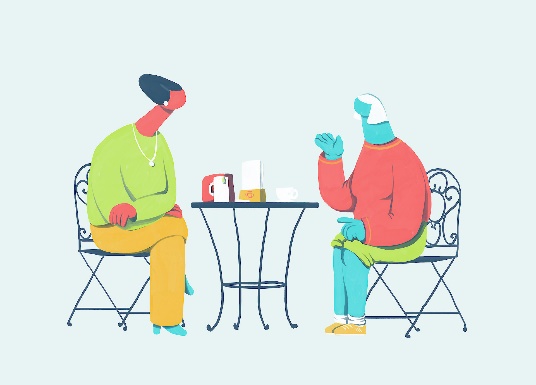 Om de toegankelijkheid en de bereikbaarheid te vergroten komen we op verschillende locaties, op wisselende tijden bijeen, om ieder de kans te geven aan te schuiven. Opzet en inhoud zullen steeds hetzelfde zijn.  
De bijeenkomsten en de lezing kunnen ook los van elkaar bezocht worden!                                                 Het PioniersCafé wordt, net als de lezing, georganiseerd vanuit de kerngroep Project Pastoraat PGEmmen. Van harte welkom!Voor het PioniersCafé is het wél noodzakelijk om aan te melden. Meer info en aanmelden: dinekevanoort@pgemmen.nl of tel.: 06-43980309De Opgang                           Woensdag 1 maart 19.30 – 21.00 uur     De Grote Kerk/Odoorn       Maandag 6 maart 14.30 – 16.00 uur
De bijeenkomst vindt plaats in de Grote kerkIchthus                                        Dinsdag 7 maart 14.30 – 16.00 uur    Facet Bibliotheek Emmen              Donderdag 9 maart 14.00 – 15.30 uur
Noorderplein 101, zaal SaffierDe Kapel                                      Maandag 13 maart 10.00 – 11.30 uur               De Schepershof
Hier is een eigen traject met gesprekken rondom ouder worden gestart. Daar zal bovenstaande ook ter sprake komen. Zie website en Op Weg.Frits de Lange komt naar Emmen!
Lezing 20 maart a.s.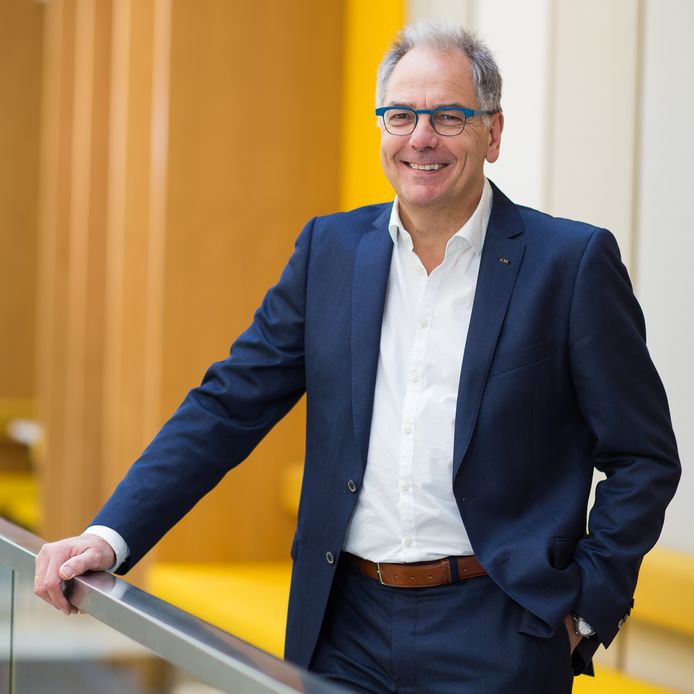 De wijsheid van de 2e levenshelft.
Eindelijk volwassen…?!Hierover gaat de lezing die door Frits de Lange verzorgd zal worden. De avond wordt afgewisseld met mooie muziek, interessante en ontroerende teksten over het onderwerp door Eessa Friedman. Een compleet geheel over een bijzonder thema.
Frits de Lange doet al jaren onderzoek naar ‘goed oud worden.’ Als 65+er is hij nu zelf ervaringsdeskundige. In zijn lezing vertelt hij waarom je op je oude dag niet het gevoel hoeft te krijgen dat het met je gedaan is. Hij gelooft ook niet in de ouderdom als alleen maar een succesverhaal. Hij spreekt daarom over wijs oud worden, als mogelijkheid, wellicht als ideaal in de tweede levenshelft. Deze avond wordt georganiseerd vanuit de kerngroep Project Pastoraat PGEmmen. Van harte welkom op deze bijzondere avond!                                                                              (Zie ook aankondiging PioniersCafé). De info op een rij:Wat:                     Lezing De wijsheid van de 2e levenshelft.   Eindelijk volwassen…?!
Wanneer:             maandagavond 20 maart 2023
Waar:                   Grote Kerk Emmen, vanwege de centrale ligging
Tijd:                      inloop met koffie/thee 19.45 uur; aanvang avond  20.00 uur
Kosten:                 deze avond wordt u aangeboden door PGEmmen
Aanmelden en info: aanmelden graag, maar is niet noodzakelijk
                             Dineke van Oort dinekevanoort@pgemmen.nl;  tel.: 06-43980309Frits de Lange is o.a. hoogleraar ethiek aan de PThU Groningen en doceert aan de filosofische academie op Kreta, zie voor meer info zijn website www.fritsdelange.nl 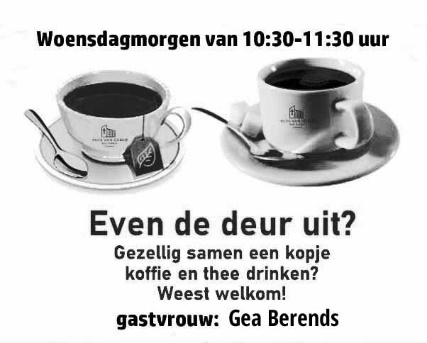 Redactie Schakel: E-mail: schakel.ichthus@gmail.com                                                           N. v.d. Kamp, tel 640035 Kopij voor donderdag 17.00 uur                                                                                                        Wijkredactie “Op Weg” Emmermeer                                                                                             E-mail: Hennie Hendriks tel.619774. Kopij vóór 10 maar